Paul Maverick B. Ward								        ITETHICO0A											Will you be the next entrepreneur?The speaker for the talk is Sir Ben Quiones, a UP graduate and an unsung hero for the untouchables of India. He paved the way for the so called Untouchables in India to be able to get accounts and advantages in a bank located in India.According to his report, Peter Drucker shared that innovation is needed by entrepreneurs to keep up with the changes in time. I agree with this because as the time goes b, many different kinds of things come and go. People have different prospective about things which will affect entrepreneurs in the country. Without innovation, things in the country would be outdated and there will be only less people to purchase items.There are two (2) types of entrepreneurs according to the speaker, Profit-centered entrepreneurs and Socially-responsible entrepreneurs. Profit-centered entrepreneurs are those people who take entrepreneurship solely to gain or earn money. Their mindset is directed to selling what they have to benefit themselves. On the other hand, the Socially-responsible entrepreneurs are those people who take up business to contribute something to the community. This difference depends on the personality of the person who is taking up entrepreneurship. Mental models are discussed to give us more information about the mentality of people which affects entrepreneurship. Sir Ben Quiones shared to us that without proper care, mental models can be a prison wall for an individual. People are unaware with their mental models which is why they are in danger of being trapped within its walls. In some situations, there is also the issue that people have a learning disability about their mentality. This can be cause of blindness, deafness, etc. IT was also shared to us that our brain has its own purpose and work to do. The right brain produces mental images when people think of something. The left brain on the other hand, produces words or signs when thinking. To make things short, people who think with the left brain are those who are logical. Those who think with the right part of the brain are those who are creative. The barriers for learning were also discussed during the talk. The seven (7) barriers are listed below:“I am my position”					- Limitation“The enemy is out there”				- Boundary“The illusion of taking charge”			- Pushing harder“The fixation on events”				- Short term events“The parable of the boiled frog”			- Sudden decisions“The delusion of learning from experience”		- Not thinking of possibilities“The myth of the management team”			- AdvocatesThere is also the part where Sir Ben Quiones talked about the Paradigm shift in mental model. It shows a diagram where entrepreneurs, investors, buyers, and consumers all communicate with each other at the same time to smoothen things about between their professions. It also tells us that practice system thinking is an effective way in a communication. Having a facilitator will greatly help to smooth things out. Here is diagram pertaining to the Paradigm shift in mental model.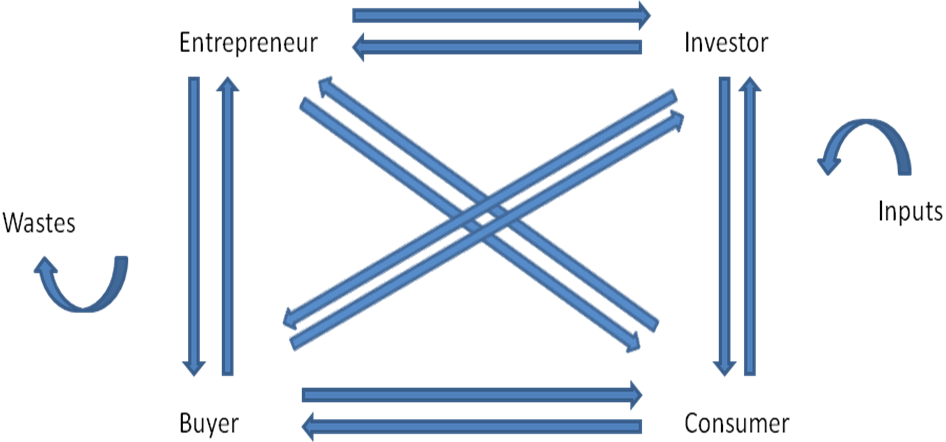 